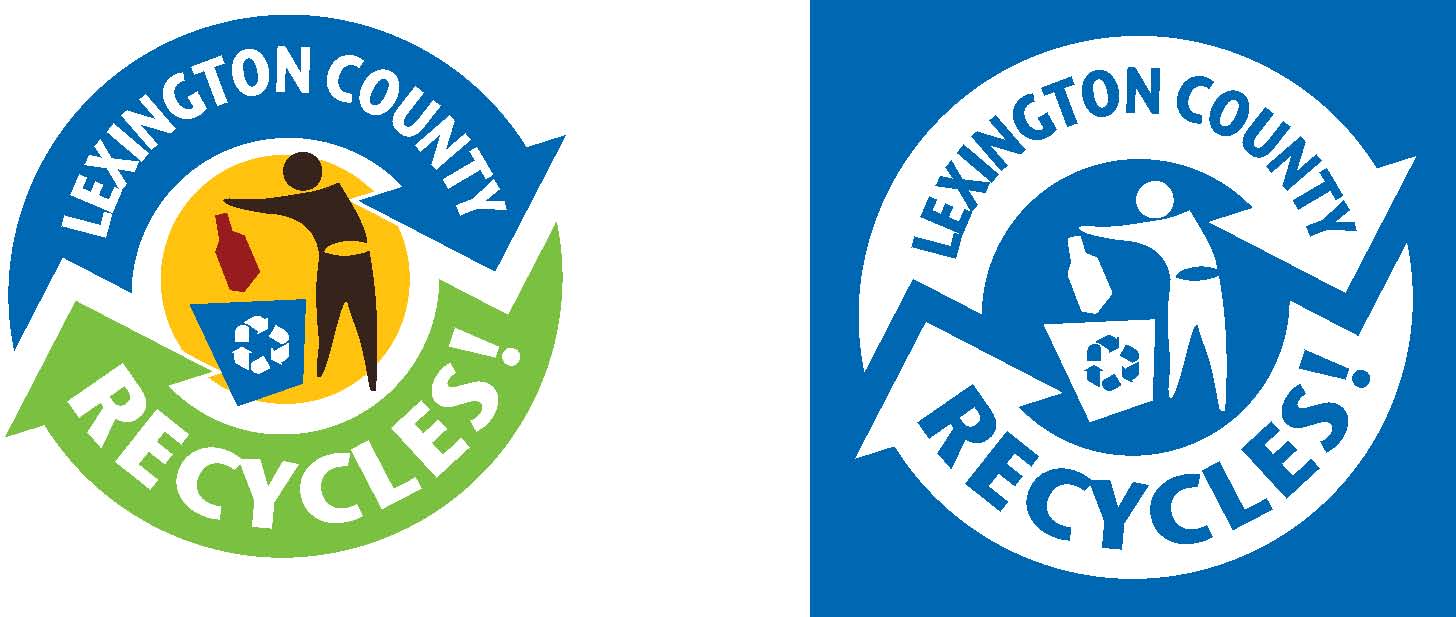 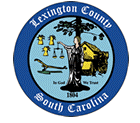 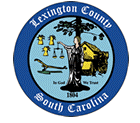 Curbside waste collection subscribers in Lexington County to experience rate, service provider changes Lexington, S.C. – Lexington County residents in unincorporated parts of the County who subscribe to curbside collection services will experience service provider and rate changes in the coming months. Due to the impending expiration of contracts with curbside collections services, County officials submitted requests for competitive bids for new contracts through its procurement process. As a result, customers will experience rate and service provider changes. There are several reasons for the increase in the monthly rate.  The current fees that were being charged have not increased since 2009.  The cost to provide waste collection services has increased dramatically since then.  Lexington County oversees the franchise area contracts to keep these costs under control as much as possible, however the increase in equipment costs, employee salaries, fuel and insurance have increased significantly since the present rates were set. Here are the details regarding the last phase of these changes:District 1 (see map) effective April 1, 2019:Service provider will change from Advanced Disposal to Capital Waste ServicesHousehold, yard waste and every other week recycling service to be providedCustomers will see a change in curbside collection rate from $15.95 to $26.45 per monthCustomers will see a change in backdoor collection rate from $30.45 to $40.45 per monthCapital Waste Services will use customers’ existing household waste and recycling carts which are being purchased by Capital Waste from Advanced Disposal.Capital Waste Services will send a postcard with further information to existing customers the week of March 4th on how to sign up for service on their website. Collection day will likely change. A new service agreement and quarterly invoice (April through June 2019) will be mailed to customers during the week of March 11th.District 1 customers with questions can contact Capital Waste Services at their website www.Capwasteservices.com or call them at (803) 814-0040District 5 (see map) effective April 1, 2019:Service provider will change from Advanced Disposal to Tyler’s Sanitation of Columbia District 5 has been divided into two service areas: Urban and Rural. The urban service area will receive household garbage and yard-waste collection weekly and recycling collection every other week. The rural service area will only receive weekly household garbage collection. Yard waste and recycling collection service is unavailable. Yard Waste and Recyclable materials can be taken to any one of the County’s 11 Collection and Recycling Centers or the Edmund Landfill. Customers who wish to subscribe to curbside collection services in the urban service area (north of Edmund Highway, Gator Road and Glenn Road) will see a change in curbside collection from $15.95 to $33.00 per month. Backdoor collection rates will change from $30.45 to $66.00 per month.Customers who wish to subscribe to curbside collection services in the rural service area (south of Edmund Highway, Gator Road and Glenn Road) will see a change in curbside collection from $15.95 to $33.00 per month. Backdoor collection rates will change from $30.45 to $66.00 per month. Collection day is likely to be changed and services in the Urban area (household, yard waste and recycling) will be collected on different days of the week.  Household waste on either Monday, Tuesday or Wednesday, Recycling every other week on Thursday and Yard Waste on Friday.  Tyler’s Sanitation of Columbia will be providing customers with new household waste and/or recycling carts.  Advanced Disposal will be collecting their carts the last week of their service in March. Existing customers will receive a letter, collection information and Quarterly Invoices (April to June 2019)  on or about March 1 and 2 from Tyler’s Sanitation informing them of the changes and how to sign up for service.District 5 customers with questions can contact Tyler’s Sanitation at (803) 626-9000.For information on solid waste franchise district boundaries, contact Lexington County Solid Waste Management at (803) 755-3325, or visit Lexington County’s Solid Waste Management website at https://lex-co.sc.gov.departments/solid-waste-management . 